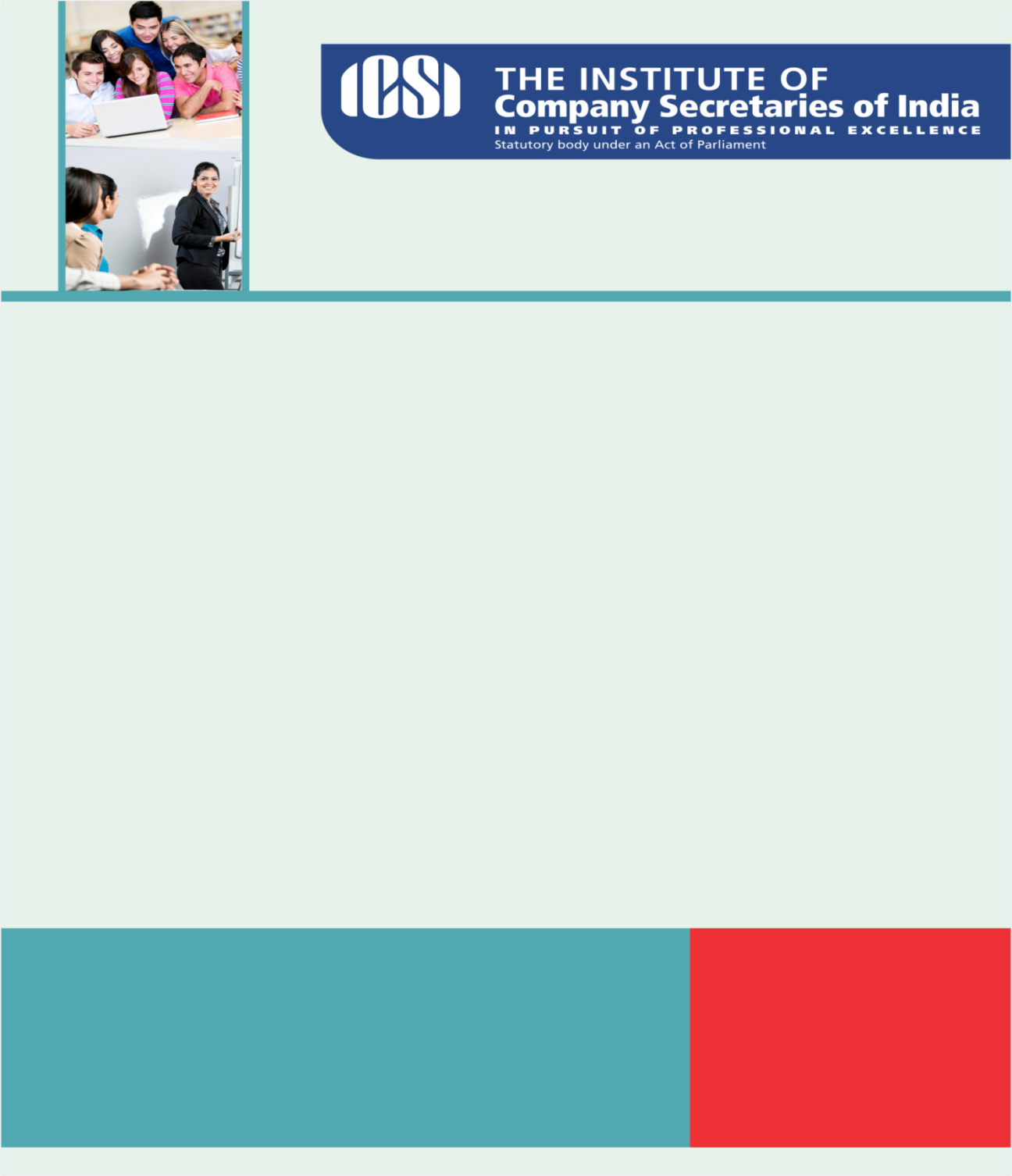 Knowledge AppraiseNews HeadlinesE- Book on Companies Act, 2013 GST CornerInsolvency and Bankruptcy Code, 2016Regulatory Updates RBI: Procedural Guidelines for Servicing the Sovereign Gold BondsFAQs on Withdrawal of Legal Tender Status of the old Bank Notes in the denominations of ₹ 500/- and ₹ 1000/- (Updated as on December 22, 2016)SEBI:Filing of Forms PAS-4 and PAS-5 in case of issuance of debt securities on private placement basisText of Hon'ble Prime Minister's remarks at inauguration of National Institute of Securities Markets (NISM) campus at PatalgangaIncome Tax:​Taxation Laws (Second Amendment) Act, 2016 and Pradhan Mantri Garib Kalyan Deposit Scheme, 2016 Clarifications on the Direct Tax Dispute Resolution Scheme, 2016Notification No. 120/2016 [F.No.370142/06/2016-TPL] / SO 4110(E) : Income-tax ( 35th Amendment) Rules, 2016ICSI NewsICSI Press Release - ICSI presents 16th ICSI National Awards for Excellence in Corporate Governance & 1st ICSI CSR Excellence AwardsAppointment of Chairperson in Appellate Authority u/s 22A of Chartered Accountants Act, 1949; Cost and Works Accountants Act, 1959 ‘and’ Company Secretaries Act, 198016th ICSI National Awards for Excellence in Corporate Governance & 1st ICSI CSR Excellence Awards on 24th December, 2016 at the Vigyan Bhawan, New DelhiLegal Term “Fatum”Beyond human foresight 
Kindly send your feedback/suggestions regarding CS updates at csupdate@icsi.eduFor Previous CS UPDATE(S) visit :  http://www.icsi.edu/Member/CSUpdate.aspxIf you are not receiving the CS update, kindly update your e-mail id with Institute’s database by logging on ICSI website.